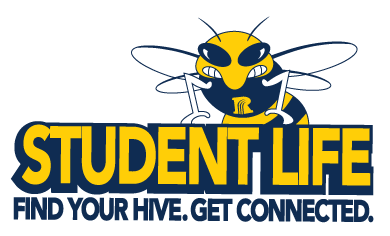 TABLE OF CONTENTSWelcome…………………………………………………………………………………………………………..3Advisor Overview………………………………………………………………………………………..…….4Club Activities…………………………………………………………………………………………….……..5Finances and Fundraising…………………………………………………………..………………………6Assessment………………………..………………………………………………………………………..……8Policies and Procedures…………………………………………………………………………..…………8Marketing…………………………………………………………………………………..……………………..9Campus Security Authority…………………………………………………………………………………10Student Life Communication…………………………………………………………………….….….…10Club Advisor List………………………………………………………………………………………………...11Appendix………………………………………………………………………………………..………….….…..12WELCOMEGreetings,Thank you for choosing to serve as an advisor for a student club at Rochester Community and Technical College! The Student Life team appreciates your dedication and commitment to student learning inside of the classroom and out. As a club advisor, your responsibilities are twofold…To ensure that students are provided the tools and guidance necessary to succeed as a club. And to provide leadership in ways that supports the personal development and the development of interpersonal competencies of the students within the club (student learning!).This handbook has been designed to be a resource as you navigate through different areas of club management and student development. As questions arise throughout the year, please feel comfortable reaching out to me. I can be reached via email: Samantha.herrick@rctc.edu, phone: 507-285-7206, or in person: College Center 405. Additionally, at the close of each semester, there will be a meeting for club advisors, the student life team, and any other faculty and staff invested in, and passionate about, supporting student engagement on campus. Goals of these meetings include…The Student Life team learning about what clubs are planning so that we can help promote your events and club meetings, and encourage other students to get involved.Club advisors can ask club related questions, and student life team members can provide immediate answers.Student Life will be able to share about upcoming programming, so advisors can share additional opportunities for involvement with the club members they serve.I look forward to working with you and am excited to see all of the great things our student clubs have in store for the upcoming year!Sincerely,Samantha (Sam) Herrick Student Life CoordinatorADVISOR OVERVIEWWho can be a Club Advisor?Faculty members are able to serve as club advisors with the approval of Administration. It is the students’ responsibility to request an appropriate advisor for the club. A club can choose to have two advisors. The Role of a Club AdvisorMaintain frequent contact and meet regularly with the club leadershipServe as a point of reference and a guide for the clubOffer assistance in developing and overseeing the club budget; review and approve all expenditures ensuring financial policies and guidelines are followed Assist the club in planning events and initiativesSupervise club events and fundraising activitiesAssist in educating club leadership about policies and procedures and enforce themTravel with the club for off-campus trips or assist in finding an appropriate proxy advisorNotify club leadership and the Student Life Coordinator if needing to resign as an advisorAttend club meetings when availableAssist in training and orienting club executive board members to their positionsMaintain open lines of communication with the Student Life CoordinatorComplete annual Advisor TrainingRespond to requests regarding assessment or club activity from Student LifeClub Advisor StipendIt is expected that club advisors are fulfilling all duties as outlined above. Per faculty contract, faculty members serving as a club advisor may receive a $500 stipend per year; prorated amounts are given for partial semester assignments*. If one club has two advisors, the stipend will be split evenly. *Partial semester assignments are defined as being an active club advisor for one out of two semesters during the academic year. Some clubs may only be active for one semester for various reasons including membership. Changing a Club AdvisorStudent club members may remove their advisor and request a different one for any reason, at any time. Any change in advising should be communicated to the department of Student Life. Advisors cannot transfer their duties to another faculty member without approval of the students in the club and the Administration. CLUB ACTIVITIESClub MeetingsIt is suggested that club advisors attend club meetings although it is not mandatory. Club members or advisors MUST submit meeting times, dates, and locations to the Department Student Life to be added to the RCTC website. Information should be sent to the Student Life Coordinator, Sam Herrick Samantha.herrick@rctc.edu. Room ReservationsClubs are able to reserve rooms on campus at no cost. Some fees may apply to after hour events if technology staff are required. Reservations can be made for club meetings, socials, or events. To reserve a room on Main Campus or at Heintz Center email or call Mona Permann, our Facilities Scheduling Coordinator. To reserve a room at the Sports Center, reach out to Joe Duffy, the Director of Sports Facilities.Space and rooms can only be reserved during normal business hours of the college. Exceptions can be requested in writing to the Vice President of Student Affairs via email to teresa.brown@rctc.edu. Advisors must request an exception no fewer than seven (7) business days prior to the planned use of space.State Vehicle ReservationsClubs have access to reserve RCTC state fleet vehicles for official club business off campus. This could include for club travel, or simply running an in-town errand for event supplies. This service is managed by the RCTC Business Office. Students and staff must be APPROVED drivers through the State of MN before reserving a vehicle to drive. To become a registered driver, contact Deb.Cannon@rctc.edu in the Business Office. To reserve a vehicle, please email: vehiclereservation@rctc.edu or contact the Business Office at 507-285-7241. Work OrdersClub advisors are responsible for submitting work orders for setup requirements of club events. Work orders can be submitted via SWARM through the Maintenance Work Oder System tab.Off-Campus ActivitiesClubs are able to gather off-campus for activities, but the advisor must be present. Students must still adhere to the Code of Student Conduct while attending club activities and events off-campus. This includes travel within and outside the state of Minnesota. Please refer to the Off-Campus Student Travel Guide for additional information. FINANCES AND FUNDRAISINGRCTC clubs are funded through Student Life fees. Budget allocations are determined by the Student Life Finance Committee. The fiscal year runs July 1-June 30. Clubs have access to their funds for purchases such as advertising, food, t-shirts, events, etc. If additional funding for special initiatives is needed during the academic year, the club may request additional funds through the Student Life Finance Committee. The request form can be found in the Appendix. Strategic Activity FundStudent clubs are able to apply for additional funding through the Strategic Activity Fund. The club and advisor will fill out a request form and present it to the Student Life Finance Committee. The Committee will respond with an answer to the request within two weeks following the meeting. Whole, partial, or no additional funding may be decided upon. Purchasing ProcessAll club funds must be spent with the guidance and approval of the club advisor, and expenditures must be made through Marketplace. If an advisor is unable to receive training or access for the following processes, they may work with the Student Life Assistant, Rhonda Jensson, to complete purchases. Rhonda can be reached via email at Rhonda.Jensson@rctc.edu, phone at 507-285-7200, or in person at HT204. Payment TypesIt is strongly recommended that you only purchase items through a Purchase Order or RCTC-issued check.  Do not use personal cash; the process to be reimbursed for a cash purchase is very time consuming and not suggested. Purchase Orders (PO) A purchase order is necessary for all club purchases. Do not order or purchase anything without an approved PO. The following process should be followed while creating a purchase order:Start the purchasing process 3-4 weeks before you need the fundsMake sure the vendor you are working with is in the RCTC purchasing system If not, you will need to fill out a Vendor Request Form located in:
J: Drive/Forms/Business Office/PurchasingThis can take 1-2 weeks to processGet an official quote from the vendor Enter the PO into Marketplace The Student Life Coordinator (or their designee) will approve the POThe business office will approve the PO Make the purchase of goods/servicesReceipt the purchase in to MarketplaceContact June Meitzner in Purchasing at 507-285-7213 or June.Meitzner@rctc.edu with any questions regarding the process.Special Expense FormsSpecial Expense Forms need to be completed before purchasing any food, drink, or clothing for the club. Submit the completed form to the Student Life Coordinator (Samantha.herrick@rctc.edu or Box 15). The form will then be forwarded to the Vice President of Student Affairs for final approval. Once the form has all required signatures, it will be uploaded on SharePoint and emailed to the advisor. The signed form will need to be attached to your purchase order. It is recommended you complete this form at least one month in advance of the purchase. RestrictionsPer MN State Policy 2.8.1, Part 2, Subpart E Student life/activity funds shall not be used to fund:Purchase of alcoholDonations to college or university foundations or other external charitable organizationsScholarships or grants to individualsClubs cannot support academic program expenses. FundraisingClubs have the opportunity to, and are encouraged to, fundraise. A club’s fundraising account balance will carry over fiscal years whereas the awarded Student Life allocated monies do not. All fundraising activities must be approved through completion of the Request for Public Support Form (see Appendix). Marketing and implementation of the activity should not begin until a copy of the approved form has been provided back to the club by the Foundation. Note: Due to IRS, Minnesota State System, and RCTC policies, all gifts and donations must be listed and turned into the Foundation Office.If you have additional questions about fundraising, please contact:	Kristin Mannix: Advancement Coordinator of the Foundation		Email: foundation@rctc.edu		Phone: 507-281-7771ASSESSMENTClub involvement plays an active role in a students’ learning while attending college. It is important that RCTC is able to demonstrate learning through measuring specific Student Learning Outcomes. As a club advisor, you will play an integral role in helping measure the below defined outcomes for Student Life. Student Learning OutcomesCo-curricular: As a result of actively participating in a co-curricular club, students will relate their classroom knowledge and experience to out of class settings.Extracurricular: After participating in an activity, program, club or learning experience, a student will be able to create a network of peers to enhance their academic/personal success.DefinitionsCo-curricular: Includes any activity, program, student club or learning experience that is anchored or complements, in some way, what students are learning in the classroom, i.e., experiences that are connected to or mirror the academic curriculum. Co-curricular activities, programs, clubs or learning experiences are not necessarily given a grade and may be separate from an academic course. Examples include an activity that has an educational speaker, an activity to foster cultural awareness (MnTC curriculum), and student organizations with a co-curricular focus in the charter.Extracurricular: Includes activities, programs, clubs and/or learning experiences that are not anchored to classroom instruction, and has a goal of one or more of the following: peer-to-peer connection and interaction, skill development, engagement with the college, connection with others in an affinity/identity group, leisure and/or advocacy. Examples include Student Government, LGBTQ+, and Tabletop Gaming Club.POLICIES AND PROCEDURESClubs are responsible for adhering to all RCTC and Minnesota State policies and procedures. It is always best to ask questions if information is unclear. Student Life staff is available to help students and club advisors navigate these policies. RCTC Student Life Policies: https://www.rctc.edu/policies/student/student-life/Minnesota State Policies: http://www.minnstate.edu/board/policy/208.htmlMARKETINGBrandingAll clubs are required to follow RCTC Branding Guidelines. Any print materials or publications that are posted or distributed by a club must be properly branded. Club LogosClubs should not be using any old logos that alter the appearance of Sting. Starting August 2018, clubs should work with the College Relations and Marketing Department to create an updated logo. Design options are included below: 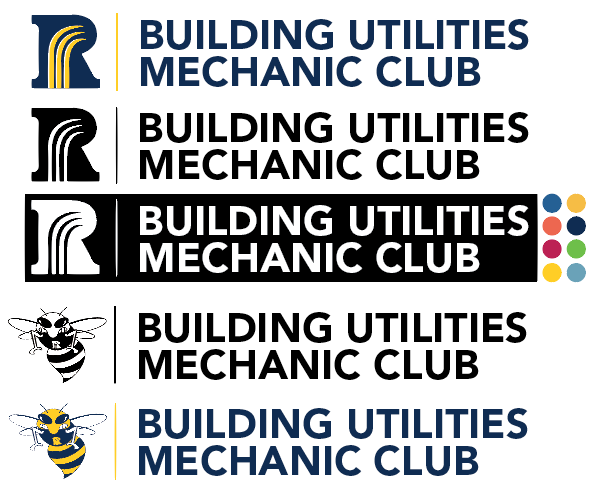 Print AdvertisementsClubs are responsible for following the Campus Posting Policy (6.4.2.1) and may hang posters on any bulletin board marked “Activities Boards”.Posters must receive approval and a stamp from the Department of Student Life before hanging; this is to ensure all brand guidelines are followed and that the posters will not be taken down by the Marketing department. It is highly encouraged that you send a draft of the poster/handout to Student Engagement Specialist, Lexi Fernandez at alexis.fernandez@rctc.edu, to ensure that all branding is correct. This helps prevent your club from having to pay for a re-print if an error is noticed. Social Media Some established clubs have existing social media accounts (Facebook, Twitter, Instagram, etc.) Advisors should maintain login information to be passed on each year. If you are unsure about an existing account, or would like to create a new one, please reach out to the College Relations and Marketing Department. Club WebsitesEach club has a dedicated web page under Student Life. These pages need to be updated each year (or semester) to include club purpose, meeting times & locations, advisor information, and photos. This is how students may learn about a particular club, so put your best foot forward in making sure the information is up-to-date! For website changes, contact Student Life Coordinator, Sam Herrick at Samantha.Herrick@rctc.edu.CAMPUS SECURITY AUTHORITYIn compliance with the Jeanne Clery Disclosure of Campus Security Police and Campus Crime Statistics Act (Clery Act), all Club Advisors have been designated as a Campus Security Authority (CSA). When a student has been the victim of a crime, they are likely to report it to someone other than the police. The role of a Club Advisor is one that has significant responsibility for student and campus actives and because of this someone may tell you about a crime. As a CSA it is your responsibility to ensure that an incident of a crime is reported to Campus Safety and Security. As a CSA you are required to participate in an annual training to fully inform you of your role and responsibilities as a CSA.Required ReporterAs a designated Campus Security Authority (CSA) all Club Advisors are required to report incidents of sexual violence to the Title IX Coordinator in order to initiate any applicable investigative or resolution procedures consistent with Minnesota State Board Procedure 1B.3.1 Response to Sexual Violence. As a Required Reporter you will be provided additional training to fully inform you of your role and responsibilities as well as information on resources and support available to individuals who may report an incident of sexual violence. STUDENT LIFE COMMUNICATIONMicrosoft TeamsClub Advisors will be added to a Club Advisors Team on the Microsoft Teams App. This is a great place to communicate with one another, as well as to access important documents in the “files” section. If your club would like a teams page, which would allow for a centralized location for club documents (e.g. meeting minutes and agendas) and communication between club members, send an email to tech.help@rctc.edu, to request the creation of the team. Student Life Contact InformationStudent Life Coordinator: Samantha Herrick507-285-7206 or Samantha.herrick@rctc.edu Student Engagement Specialist, Lexi Fernandez507-285-7204 or alexis.fernandez@rctc.edu Student Life Assistant: Rhonda Jensson507-285-7200 or Rhonda.jensson@rctc.eduCLUB ADVISOR LISTAdvisors are encouraged to talk with one another throughout the year to promote collaborations and open communication. For an updated contact information visit the Campus Clubs page! APPENDIX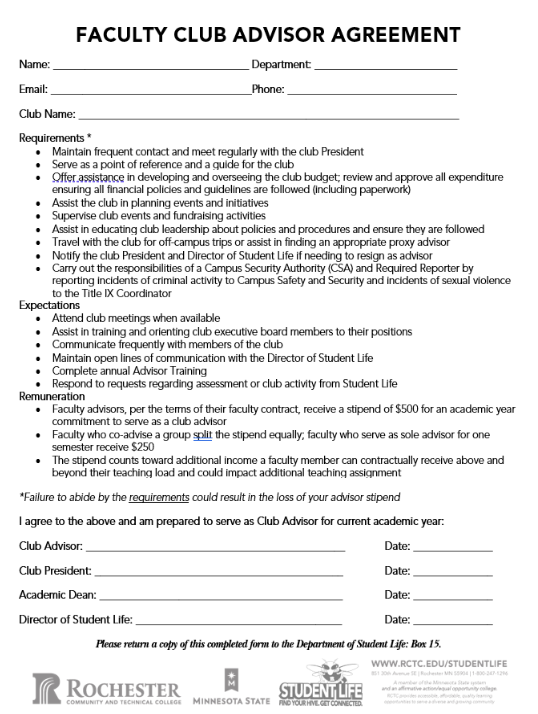 Student Life Finance CommitteeAdditional Funding Request Form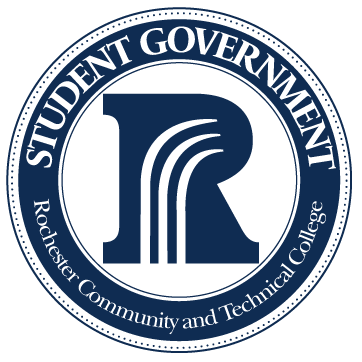 General InformationClub name: _____________________________Number of active club members: ____________________________Advisor name: ________________________________Person requesting the funds: _________________________________Amount of funding requested: $ __________Club cost center number: _____________Current club account balance: $ ___________Current club fundraising account balance (if applicable): $ _________Event/Program Details: Please complete this section on a separate sheet of paper and attach to the form. Describe how you plan to use the requested funds. Include cost estimates including, but not limited to: catering quotes, marketing costs, materials, artist/speaker fees, travel, etc. (Attach additional sheets as necessary.)Who is the target audience of the event/program? (Circle all that apply)  Club Members	College Community		Rochester CommunityHas this event or program been done in the past?  YES   or   NOList any clubs, College departments, community organizations or other partners (if applicable).Describe how the additional funding will benefit your club and the College. Signatures:___________________________	________	_______________________	________Requester				Date		Club Advisor			Date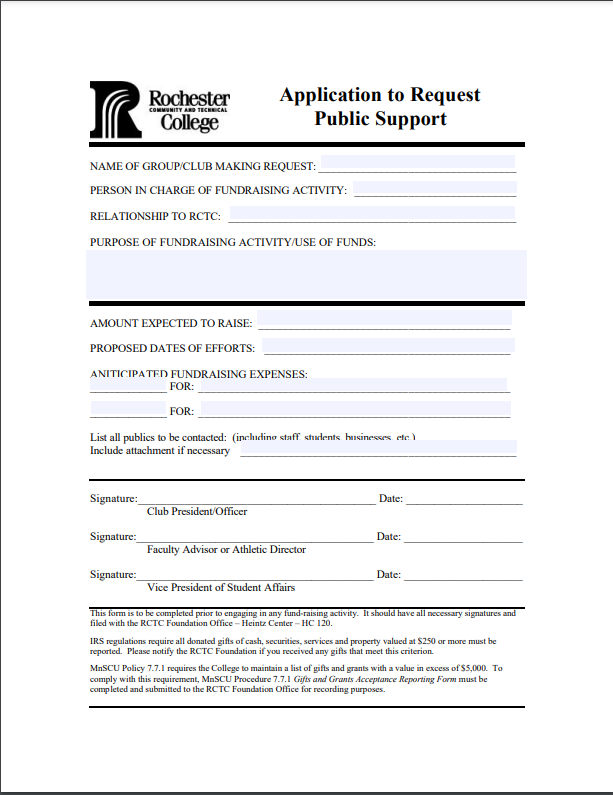 Mona Permann: Room Reservations Email: Mona.Permann@rctc.eduPhone: 507-280-5512Office: Student Services 223Joe Duffy: Sports Facilities 	Email: joseph.duffy@rctc.eduPhone: 507-285-7565Office: Sports Center 114